Красная книга(информационно-исследовательская работа)Карагодина Варвара ВадимовнаРуководитель: Алямкина Наталья АнатольевнаХанты-Мансийский автономный округ - ЮграПыть-ЯхМуниципальное бюджетноеобщеобразовательное учреждение«Средняя общеобразовательная школа № 5»4 и  классАннотацияВ данной работе  затрагивается актуальная  тема сохранения природы.  Целью работы является исследование Красной книги. В процессе исследования выясняется, как красная книга может помочь спасти исчезающие виды растений и животных, что можно сделать для сохранения природы. В работе рассматриваются вопросы исчезновения животных и причины их вымирания. Значительное внимание уделяется вопросу о редких и исчезающих видах растительного и животного мира Югры. Актуальность данного  исследования Красной книги отражается в нашей повседневной жизни и в каждом из нас.Мы живем в век глобальных проблем и кризисов.  И нет задачи гораздо важнее, чем сохранение видов исчезающих животных. Эта проблема одна из самых серьезных и значительных. Животный мир нашей планеты уникальный, неповторимый и очень хрупкий. Нельзя допустить, чтобы он исчез. Обеднение и оскудение природы происходит не где-то далеко, а рядом с нами – в родном городе, районе, области. «Животные нуждаются в нашей охране» - это выражение давно уже стало аксиомой. Они ждут нашей защиты, и человек должен найти способы сохранить богатство этого прекрасного мира.  Только бережное отношение к природе может решить данную проблему сохранения растительного и животного мира.Красная книга(информационно-исследовательская работа)Карагодина Варвара ВадимовнаРуководитель: Алямкина Наталья АнатольевнаХанты-Мансийский автономный округ - ЮграПыть-ЯхМуниципальное бюджетноеобщеобразовательное учреждение«Средняя общеобразовательная школа № 5»4 и  классПлан исследованийТема исследования: «Красная книга».Объект исследования:  Красная книга, Красная книга Югры.Предмет исследования: Узнать, какие животные и растения находятся на грани исчезновения.Задачи:Изучить Красную книгу и Красную книгу Югры. Провести анкетирование среди учащихся начальных классов и выявить объем знаний по данному вопросу.Выяснить какие животные и растения находятся на грани исчезновения.Расширить представления об охране природы.Составить информационный  буклет о животных занесённых в Красную книгу Югры. Узнать, почему некоторые виды животных вымирают.Выяснить, как красная книга может помочь спасти исчезающие виды растений и животных.Методы:ИсследованиеАнализСравнениеОпросАнкетированиеУченикам вторых, третьих, четвертых классов было предложено методом путём опроса  выделить экологическую проблему наиболее актуальную для Югры.1.Проблема сохранения животного и растительного мира.2.Загрязнение водных ресурсов.3.Загрязнение атмосферного воздуха.4.ДругоеОбщее количество опрошенных 91 человек.2 «а» класс  -  15 человек2 «б» класс  -  17 человек3» «и» класс  - 26 человек4 «а» класс – 15 человек4 «б» класс -  17 человекРезультаты социологического исследования:по первой проблеме -  4,5%по второй проблеме – 2,5%по третьей проблеме – 2%по четвертой – 1%Таким образом, исследование общественного мнения выявил актуальную проблему по экологии Это – сохранение животного и растительного мира.Актуальность исследования отражается в нашей повседневной жизни и в каждом из нас.Исследование общественного мнения, другой – сбор информации по проблем.Вопрос: «Что вам известно о Красной книге?»Результаты опроса:Не владеют информацией – 75%Частично владеют – 25%Результаты опроса показали не владение информацией по заданному вопросу, следовательно, данный опрос установил неполные знания учащихся по данной проблеме.Вопрос: «Какие  животные находятся на грани исчезновения?»Результаты опроса:Не владеют информацией – 93%Частично владеют – 7%Результаты опроса показали не владение информацией по заданному вопросу, следовательно, данный социологический опрос установил неполные знания учащихся по данной проблеме.Вопрос: «Какие меры предпринимают люди, чтобы сберечь природу Югорского края?»Наиболее часто встречающие меры, которые указали ребята:Бережное отношение ко всему живому.Соблюдение правил поведения в природе.Создание заповедников.Запрет на охоту редких животных.Запрет на охоту  редких растений.Это социологическое исследование показало, что учащиеся обеспокоены этой проблемой и предлагают конкретные пути улучшения данного положения.Вопрос:  «Что лично Вы можете сделать для охраны природы?»Анализ опроса показал, только бережное отношение к природе может решить данную проблему сохранения растительного и животного мира Югры. Подводя итог, я  пришла к выводу, что это наша общая забота, и только совместными усилиями мы сможем сберечь природу родного края.Красная книга(информационно-исследовательская работа)Карагодина Варвара ВадимовнаХанты-Мансийский автономный округ - ЮграПыть-ЯхМуниципальное бюджетноеобщеобразовательное учреждение«Средняя общеобразовательная школа № 5»4 и  классЯ, как и многие ребята участвовала в конкурсе рисунков «Красная книга планеты Земля»  приуроченной к Х Международной экологической акции «Спаси и сохрани». На школьной выставке рисунков «Красная книга планеты Земля» были представлены разные работы учеников . Сколько на земле самых разных животных и растений! И все они удивительны и неповторимы и все они занесены в Красную книгу. Меня это очень встревожило, и я решила узнать, почему это происходит и кто виноват в их гибели. А что люди делают для того, что бы сохранить красоту родной планеты? В своей работе я придерживалась следующей гипотезы:Если бы человек разумнее относился к окружающей его природе, удалось бы сохранить многие редкие виды животных.Когда-то людям казалось, что животных и растений так много, что они никогда не переведутся. Люди вырубали леса  и распахивали землю, пасли скот и строили города. Все это было необходимо, но все это влияло на природу.Главные причины исчезновения разных видов животных и растений:1.Изменение условий жизни животных (человеческая деятельность). Человек осваивает все большее пространство для своей жизни и для сельского хозяйства, поэтому уменьшается площадь и условия проживания для животных.2. Чрезмерная добыча животных: технический прогресс в охоте и рыбалке, для музеев, зоопарков, коллекций, моды, охота за ценным мехом для продажи или редким зверем для зоопарков, цирков или богатых людей, охота как вид спорта.3. Загрязнение окружающей среды: загрязнение атмосферы, почвы, воды, шумовые загрязнители, огромные мусорные свалки4.Переизбыток удобрений, химических пестицидов, которые используют для борьбы с вредителями! Кислотные дожди! Главные виновники этого – промышленность, электростанции, автомобили.5.Вырубка больших лесных массивов. Осушение болот, непрерывное расширение автодорог.«Человек – не умен, – сказал мне мудрец. –
Посмотри, что творит на Земле он!
Через век он природу разрушит вконец,
А в нее был когда-то влюблен он».
Свято верили предки, что природа – краса.
«Охраняйте ее!» – говорили.
А теперь мы в родные глядим небеса
Через окна, седые от пыли.
Почему? Что случилось на шаре земном?
Или люди все вдруг поглупели?
Так ведь страшно проснуться в доме своем
И весной не услышать капели.Природа величава и богата, но в тоже время хрупка и ранима. Все любят природу, но, к сожалению, не все ее берегут. Человек наносит природе большие и малые раны. Начиная с 1600 года, на нашей планете вымерло около 150 видов животных. Причем, более половины из них уничтожены за последние 50 лет! Международный Союз Охраны Природы (МСОП) объединил и возглавил в 1948 году работу по охране живой природы государственных, научных и общественных организаций большинства стран мира. В числе первых его решений было создание постоянной Комиссии по выживанию видов, или, как принято называть — Комиссию по редким видам.Основной своей целью Комиссия поставила создание мирового списка животных, которым по тем или иным причинам грозит исчезновение. Сэр Питер Скотт, председатель Комиссии, предложил в 1949 году  назвать список Красной книгой, чтобы само ее название привлекало внимание людей, заставляло задуматься о варварском уничтожении природы. Красный цвет символизирует сигнал опасности, означает запрет, внимание, стоп, SOS! И именно поэтому книга, в которую занесены исчезающие животные, так и называется - Красная книга. Она представляет собой перечень видов животных, которые находятся под угрозой уничтожения. И этот печальный список постоянно растет. Если в начале века исчезал один вид животных за год, то сейчас – ежедневно! Красная книга создана для того, чтобы привлечь внимание людей и остановить варварское уничтожение животных. Они жили на нашей планете тысячелетия, а теперь могут исчезнуть навсегда.Первая Красная Книга увидела свет в 1963 году. Это было двухтомное издание, которое выходило небольшим тиражом и было доступно только видным государственным деятелям и учёным. Постепенно Книга пополнялась новыми данными, становилась более доступной и совершенной.Каждая страница Красной Книги имеет свой цвет. Разные цвета страниц книги позволяют читателям лучше ориентироваться в том, какая угроза на сегодняшний день нависает над тем или иным видом живой природы.На чёрных страницах Красной книги списки растений и животных, которых уже нет на земле, и никогда не будет. На них записаны те животные, которых мы больше не увидим. Это большерогий олень, саблезубый тигр, бескрылая гагарка, странствующий голубь, сумчатый волк. Самой первой исчезла бескрылая гагарка.  Вслед за ней исчезли морские коровы и странствующие голуби. Люди убивали их ради вкусного мяса. Так по вине человека погибло много видов птиц, насекомых и растений. Животные и растения с чёрных страниц относятся к категории - вероятно исчезнувшие.Исчезающие виды, спасение которых невозможно без специальных мер охраны,  помещены на красных листах бумаги.   На красных страницах записаны особо редкие, исчезающие животные. Их мало, но еще можно встретить. Это лошадь Пржевальского, синий кит, гепард . Животные и растения с красных страниц относятся к категории - исчезающие виды – находящиеся под серьезной угрозой исчезновения, спасение которых уже невозможно без осуществления специальных охранных мер. Жёлтые страницы: сокращающиеся, или уязвимые виды – виды, численность которых продолжает быстро и неуклонно сокращаться.  Данные о сокращающихся видах печатаются на желтых листах, и сведения о них составляют особую, Янтарную книгу (белые медведи, розовая чайка). Следующие страницы Красной книги – белые. Здесь записаны животные, численность которых всегда была невелика (белый медведь, снежный барс, пятнистый олень утконос).  Они относятся к классификации - редкие. Таксоны и популяции, которые имеют малую численность и распространены на ограниченной территории (или акватории) или спорадически распространены на значительных территориях (или акваториях). На белых страницах особо охраняемые природные территории. Это национальные парки и заповедники. А также, животные, которые до сих пор мало изучены или об их состоянии нет точных известий. На серых страницах Красной книги находятся  сведения о мало изученных и редких видах. Это животные, которые до сих пор мало изучены. (Слоновая черепаха, жук-геркулес). Они относятся к категории - неопределенные виды – малоизвестные, очевидно находящиеся под угрозой исчезновения, но недостаток сведений о которых не позволяет достоверно оценить состояние их популяций.На зеленых страницах записаны животные, которых удалось спасти от вымирания (бурые медведи). Они относятся к классификации восстанавливаемые и востанавливающиеся. Таксоны и популяции, численность и распространение которых под воздействием естественных причин или в результате принятых мер охраны начали восстанавливаться и приближаются к состоянию, когда не будут нуждаться в срочных мерах по сохранению и восстановлению. Животных разводят в неволе, чтобы вернуть их в естественные места обитания. Животные должны научиться выживать в новых условиях. В настоящее время в мире действует более 1200 национальных парков. Работа над Красной Книгой МСОП продолжается. Это документ постоянного действия, поскольку условия обитания животных меняются и всё новые и новые виды могут оказаться в катастрофическом положении. Вместе с тем усилия, предпринимаемые человеком, дают хорошие плоды, о чём свидетельствуют зелёные её листы.Всемирный фонд дикой природы (WWF) назвал десять животных, популяциям которых грозит гибель из-за глобального изменения климата на нашей планете.
"По оценкам ученых, если выбросы парниковых газов останутся на прежнем уровне, к 2050 году исчезнет четверть известных нам сегодня видов животных и растений", - говорится в составленном экологами списке животных, находящихся под угрозой исчезновения.
Главным символом угрозы изменения климата экологи называют белого медведя. По их мнению  через 75 лет белый медведь может исчезнуть как вид.Вторыми в списке экологов значатся бенгальские тигры. Из-за ежегодного подъема уровня моря в течение 50 лет около 70% местообитания тигров может быть потеряно.На третьем месте в списке - кораллы, более которые через несколько десятков лет могут исчезнуть навсегда. Из-за обесцвечивания кораллов, вызванного изменением климатических условий, погибло 16% мировых запасов коралловых рифов.Еще одним видом животных, которым смертельно угрожает сокращение площади льдов в Арктике, ученые называют китов, в том числе популяции нарвалов и белух.Шестым номером в списке значатся четыре популяции пингвинов, численность которых сильно уменьшилась за последние годы. Повышение температуры приводит к таянию антарктических льдов и истощению водных биоресурсов, от которых зависит выживание пингвинов. Некоторые колонии императорского пингвина сократились в два раза за последние 50 лет.Седьмое место занимают морские черепахи, для потомства которых опасно изменение климата. Потепление мест гнездования уменьшает количество мужского потомства, серьезно угрожая тем самым жизнеспособности популяций черепах.На двух островах Индонезии, где живут орангутаны, глобальное изменение климата приведет к росту количество осадков в сезон дождей и пожаров в сухой период. Из-за своей медлительности многие орангутаны погибают в разгул огненной стихии. Единственный вид этой обезьяны может исчезнуть в течение нескольких десятилетий.На девятом месте в списке – слоны - места обитания которых будут также сокращаться из-за более сухого и менее предсказуемого климата в Африке южнее Сахары.Замыкают список альбатросы - шесть из семи видов австралийского альбатроса наиболее уязвимы из-за того, что привязаны к одному месту гнездования. Также они зависят от температуры воды: теплая вода менее богата едой, и из-за недостатка пищи многие птицы погибают.Процесс исчезновения целых видов животных и растений набирает угрожающие обороты. Сегодня на пороге полного исчезновения находятся треть всех видов амфибий, четверть млекопитающих и каждая восьмая разновидность птиц! Вымирание грозит почти 16 тысячам видов. И хотя все они занесены в красный список, это, к сожалению, не гарантирует им выживание. Уже сегодня ясно, что некоторые виды не удастся спасти при всем желании.  Придет время и из под красной обложки они перекочуют в гораздо более страшное издание — Черную книгу.Красную Книгу называют Документом совести человека. Писатель Николай Сладков, создавший немало книг о животных, так писал об этой книге: «Красный цвет книги - запрещающий цвет: стоп, остановись! Дальше так нельзя. Красная книга сама не охраняет, а только предупреждает».Однако даже в Международную Красную книгу нельзя записать все виды редких растений и животных, которые нуждаются в охране. После выхода первых выпусков Международной Красной книги были созданы национальные и региональные Красные книги и списки.Сейчас такие издания имеют многие государства Европы, Центральной Азии, Юго-Восточной Азии, США, Южной Америки, Южной Африки, а так же Австралия, Новая Зеландия, Япония, Корея и др. Многие страны стали составлять свои собственные Красные книги.В нашей стране первая Красная книга появилась в 1978 году, второе, более объемное издание – в 1984 году. Полный вариант самой последней Красной Книги Российской Федерации, выпущен в 2000 году.В Югре готовится к изданию вторая редакция «Красной книги». Среди ключевых изменений – внесение в нее северного оленя, а также исключение лебедя-кликуна (а значит, охоту на него все же могут открыть)Впервые выделены два вида со статусом «вероятно исчезнувшие» (ложнозорька самоедская и боровик одноклубневый), а также несколько видов со статусом «вне опасности» (анемонаструм пермский и  калеандр маленький).В тоже время, по результатам научных  исследований  в новой редакции книги расширился перечень видов  млекопитающих,  папоротникообразных, мохообразных, лишайников и грибов.Так, в нее предложено внести быстро сокращающего свою численность северного оленя и 5 видов рукокрылых: прудовую и водяную ночницу, ночницу Брандта, северного кожанка и двухцветного кожана. Они же, кстати, внесены в Красный список Международного союза охраны природы.Несколько лет назад в Юге были выявлены  два новых вида грибов, которые ранее  не встречались в России: лампродерма рассеянная и постия персиковая. Лампродерма впервые была найдена на территории России в 2003 году. Это произошло в природном парке «Сибирские Увалы». До этого о произрастании данного вида было известно только в Европе и США. Постия персиковая – первая, и пока единственная, находка в России за пределами Финляндии. Была обнаружена в окрестностях Леушинского Сора Югры в 2006 году. В Красной книге был описан новый для науки вид грибов – плютея, и появилась запись об обнаруженном в автономном округе редчайшем, южном виде растений - рдест сарматский.Стерх – уникальная, священная птица  среди северных народов. К сожалению, в странах Юго-Восточной Азии, куда она прилетает на зимовку, ее в большом количестве истребляют  за красивую шкурку. Поэтому популяция стерха серьезно сократилась и встретить его в Югре – большая редкость.В России разведением стерхов занимается Окский заповедник, расположенный в Спасском районе Рязанской области. Когда птенцы подрастают, их окольцовывают и выпускают на волю. Возможно, часть из них появляется и в Югре. Например, их встречали в Ханты-Мансийском (возле поселка Кедровый и в Елизаровском заказнике, а также недалеко от окружной столицы) и Кондинском  районах. Количество видов, которые предлагается занести в Красную книгу автономного округа в нынешнем году, увеличилось за счет грибов, лишайников и мхов, ранее на территории автономного округа слабо изученных. В настоящее время  это самые уязвимые виды в результате хозяйственной деятельности человека. Как только мы нарушаем почвенный покров, вырубаем леса, они сразу исчезают, при этом на полное  их восстановление может потребоваться очень много времени. Для многих видов от 50 до 80 лет.Югра— край с уникальной природой. Красная книга — еще один шаг к сохранению разнообразия нашего региона.  Редкие и находящиеся под угрозой исчезновения животные и растения будут защищены законом.Для того чтобы списки видов, приведенных в Красной книге, не удлинялись, а сокращались, нужно постоянно повышать культуру поведения человека в природе.Сохранение природного богатства и многообразия живых существ – задача каждого человека планеты Земля, ведь каждый человек оставит на планете потомство, которое также как и мы должно наслаждаться и восхищаться чудесами природы в полном объеме, а не жалкими остатками прежнего торжества. Потеря любого вида живых существ  - это колоссальный ущерб всему живому на планете, потому что любое живое существо включено в циклы существования и является необходимым звеном для нормальной жизнедеятельности всей биосферы.Смотрю на глобус – шар земной,
И вдруг вздохнул он, как живой;
И шепчут мне материки:
- Ты береги нас, береги!В тревоге рощи и леса,
Роса на травке как слеза!
И тихо просят родники:
- Ты береги нас, береги!Грустит глубокая река,
Свои, теряя берега,
И слышу голос я реки:
- Ты береги нас, береги!Остановил олень свой бег:
- Будь человеком, человек!
В тебя мы верим – не солги.
- Ты береги нас, береги!Смотрю на глобус –
Шар земной
Такой прекрасный и родной!
И шепчут губы на ветру:
- Я сберегу вас, сберегуПора делать выводы. И я призываю всех нас, внести свой вклад в спасение живой природы от вымирания. Если все мы перестанем вырубать леса, убивать животных, уничтожать растения, засорять и отравлять природу, то поможем всему живому! И я надеюсь, что через несколько лет зелёных страниц станет намного больше, а воздух, вода, леса и земля чище!Список литературы1. И. Акимушкин «Мир животных»; «Красная книга животных».1999.2.К.Н.Благосклонов «Рассказ о Красной книге».2005.3. Н.А.Гладков, А.В.Михеев, В.М.Галушкин «Охрана природы».4. В.И.Дежкин «Охота и охрана природы».2008. 5. С.В. Яковлев «Охрана окружающей среды». 2003.6. Н.Н.Родзевич, К.В.Пашканг «Охрана и преобразование природы»2008. 7. Редкие животные нашей страны. Под ред. Л.Р. Потапова. 2000.8.К.Н.Смирнов «По материкам и странам».2010.9. сайт www.viki.rdf.ru10. forum.pets-info.ru11. http://hotfile.com/dl/7159625/7255191/krasnaya_kniga.rar.html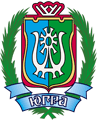 ПриложениеКрасная книгаХМАО- ЮгрыВстречи с животными и растениями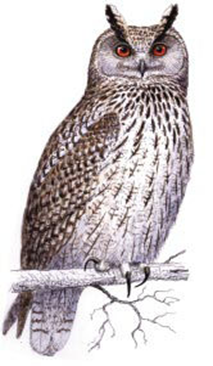 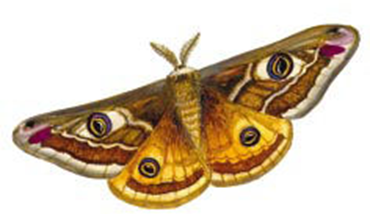 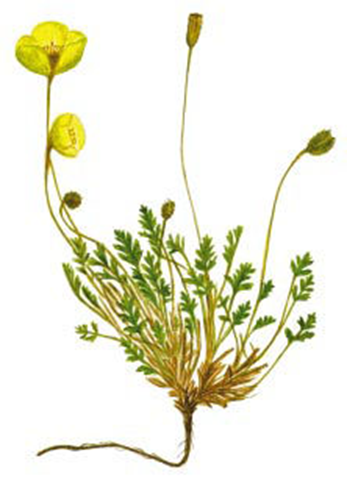 СтерхСтатус вида: Под угрозой исчезновения Особенности распространения и происхождения: Эндемик России.Раздел: ПтицыОтряд: ЖуравлеобразныеСемейство: ЖуравлиныеПризнаки: 
Немного крупнее серого журавля, размах крыльев 210-240 см, вес 8-9 кг. Все оперение белое, кроме черных первостепенных маховых перьев. Ноги, клюв и голая "лицевая" часть красные. Молодые птицы в первую осень грязно-рыжие. В годовалом возрасте рыжие перья сохраняются на голове, шее, спине и крыльях. Птицы приобретают взрослый наряд на третий год жизни.ТайменьСтатус вида: Под угрозой исчезновения Раздел: РыбыОтряд: ЛососеобразныеСемейство: ЛососевыеПризнаки: 
Тело удлиненное, спина широкая. Голова большая (20,5 -24,9 % длины тела), уплощенная. Наличие зубов на сошнике и небных костях в виде сплошной полоски. На первой жаберной дужке 11-12 тычинок. Анальный плавник сдвинут назад, задний край его достигает основания хвостового плавника. Высота анального плавника равна или больше спинного. Окраска темная, от коричнево-красной на спине до серебристой на брюшке, на боках черные крестообразные пятна. Ко вре- мени нереста у тайменя окраска становится более яркой, в частности нижняя часть хвостового стебля и анальный плавник приобретают оранжево-красную окраску. У молоди тайменя имеются 7.10 темных поперечных полос по бокам тела﻿Сибирский осетрСтатус вида: Уязвимый, сокращающий численность Особенности распространения и происхождения: Западносибирский подвид - обский осетр, быстросокращающийся в численности.Раздел: РыбыОтряд: ОсетрообразныеСемейство: ОсетровыеПризнаки: 
Удлиненное веретенообразное тело покрыто 5 рядами костных жучек, между которыми рассеяны мелкие звездчатые костные пластинки. Голова сверху покрыта костными щитками. Рыло удлиненное, сверху умеренно закругленное. Рот на нижней стороне головы в виде поперечной щели, опоясан мясистыми губами. Перед ним 4 усика в поперечном ряду. Спинных жучек 11-17 (в среднем 14), боковых 33-49 (до 51), брюшных (7-12 (9-10). Жаберных тычинок 24-37, обычно 30-31 [. В спинном плавнике 37-49, обычно 42-43 ветвистых луча, в анальном плавнике 20-28, обычно 24-25 лучей. Верхняя лопасть хвостового плавника загнута вверх (гетеро-церкальный плавник). В настоящее время в Оби и Иртыше вылавливаются особи в возрасте 15-59 лет с массой тела 15-60 кг. Средняя масса 22 кг, максимальная масса до 150-180 кг.﻿Прыткая ящерицаСтатус вида: Редкий, малочисленный в природе Особенности распространения и происхождения: Малоизученный на периферии ареала вид.Раздел: РептилииОтряд: ЧешуйчатыеСемейство: ЯщерицыПризнаки: 
Размеры тела взрослых особей . 100-120 мм без хвоста. Окраска тела у самцов желтовато-бурая, салатовая, зеленоватая и ярко-зеленая; у самок желтовато-коричневая, коричневая, буровато-серая. Нижняя часть тела зеленоватая, желтоватая или голубоватая, обычно с мелкими темными пятнами. Вдоль хребта взрослых особей проступают отдельные неправильной формы темно-бурые или черные пятна, располагающиеся в один или два параллельных ряда, при этом они разделены светлой срединной линией. Зеленые тона в период размножения и осенью у самцов становятся более яркими.﻿Обыкновенный тритонСтатус вида: Редкий, малочисленный в природе Особенности распространения и происхождения: Малоизученный вид.Раздел: АмфибииОтряд: ХвостатыеСемейство: СаламандровыеПризнаки: 
Это один из самых мелких тритонов. Длина тела взрослого тритона (без хвоста) достигает 62 мм. Кожа гладкая и слабозернистая. Окраска верхней стороны тела оливково-бурая, нижней - желтоватая с мелкими темными пятнышками. На голове тритона расположены темные продольные полоски, одна из которых всегда проходит вдоль глаза и хорошо заметна. Тритоны легко опознаются по голубой окантовке хвоста и брюха . Масса тела до 3 г у самок и 2 г у самцов . В отличие от самки, самец имеет зубчатый гребень вдоль середины спины и широкие перепонки на задних ногах. Спинная и брюшная поверхности самца покрыты крупными темными пятнами, которые редуцированы или отсутствуют на спине и боках самки; на брюхе самки мелкие пятнышки. У самцов фоновая окраска спины всегда темнее.Сибирская лягушкаСтатус вида: Редкий, малочисленный в природе Особенности распространения и происхождения: Редкий на периферии ареала вид.Раздел: АмфибииОтряд: БесхвостыеСемейство: ЛягушкиПризнаки: 
Это самая маленькая из бурых лягушек. Сверху окраска тела темно-бурая, вдоль середины спины и головы проходит светлая полоса, окаймленная рядами черных пятен, характерна зернистость кожи по бокам туловища. Брюхо белое или желтовато-белое с кроваво-красными пятнами неправильной формы, в брачный период брюхо светлеет. Небольшой внутренний пяточный бугор. Височное пятно большое. Длина тела достигает 84 мм. Самца можно отличить от самки по брачным мозолям на 1-м пальце передних ног.﻿Травяная лягушкаСтатус вида: Редкий, малочисленный в природе Раздел: АмфибииОтряд: БесхвостыеСемейство: ЛягушкиПризнаки: 
Это крупная лягушка. Окраска сверху оливковая, оливково-коричневая, серо-коричневая, красновато-коричневая, коричневая, серая или желтая. Брюхо и задние ноги снизу белые, желтоватые или сероватые с мраморным рисунком. Морда тупая, закругленная. Внутренний пяточный бугор низкий, как правило, треугольной формы. На шее находится железистое пятно своеобразной формы. Височное пятно большое. Длина тела достигает 100 мм. Самца можно отличить от самки по брачным мозолям на 1-м пальце передней ноги, в брачный период - по голубоватому горлу и светлой и сероватой окраске; самка в брачный период имеет более коричневую или красновато-коричневую окраску.﻿Места обитания:Обычно травяная лягушка обитает в лесах, в том числе в темнохвойной тайге; в северной части ареала живет по берегам водоемов, много времени проводит в воде. В горы поднимается до 3000 м над уровнем моря. Первые лягушки активны в еще не полностью освободившихся ото льда водоем.Красотка блестящаяСтатус вида: Неопределенного статуса Особенности распространения и происхождения: Представитель пойменных энтомоценозов.Раздел: НасекомыеОтряд: СтрекозыСемейство: КрасоткиПризнаки: 
Средних размеров стрекоза с темными крыльями. Размах крыльев 65- 75 мм, длина брюшка 34-38 мм. Тело самцов металлически-синее, крылья у основания и у вершины бесцветные, середина крыла с широкой синей или темно-синей перевязью; у самок тело золотисто-зеленое, а крылья почти бесцветные с зелеными жилками.Стрелка блестящаяСтатус вида: Неопределенного статуса Особенности распространения и происхождения: Редкий, локально распространенный вид, представитель пойменных энтомоценозов.Раздел: НасекомыеОтряд: СтрекозыСемейство: СтрелкиПризнаки: 
Небольшая стрекоза с тонким телом, самая маленькая стрекоза России. Размах крыльев 30-42 мм, длина тела 23-28 мм. Тело металлически-зеленое. Крылья узкие, сетчатые, неокрашенные, в покое обычно складываются над телом.﻿
Жужелица МенетриСтатус вида: Неопределенного статуса Особенности распространения и происхождения: Редкий западноевразийский вид. Представитель энтомоценозов торфяных болот.Раздел: НасекомыеОтряд: ЖесткокрылыеСемейство: ЖужелицыПризнаки: 
Крупный жук (длина тела 18-23 мм). Верх бронзовый или черно-бронзовый, усики и ноги черные. Надкрылья с двумя приподнятыми килями, между которыми расположены три ряда четко выраженных округлых или слабовытянутых бугорков. Морфологически близок к широко распространенному на территории округа виду C. granulatus L., от которого отличается отсутствием пришовного киля на надкрыльях, более рельефной скульптурой надкрылий и более массивной передней спинкой.Щитовидка большаяНаименования вида на латыни: Peltis grossaКатегория: IV категорияСтатус вида: Неопределенного статуса Особенности распространения и происхождения: Редкий бореально-лесостепной вид, распространенный на территории округа по восточной границе ареала. Представитель лесостепных энтомоценозов.Раздел: НасекомыеОтряд: ЖесткокрылыеСемейство: ЩитовидкиПризнаки: 
Длина тела 11-19 мм. Окраска бурая или черно-бурая, верхняя сторона тела слабовыпуклая, нижняя - уплощенная. Переднеспинка сильно поперечная и очень короткая, с максимальной шириной в задних углах (втрое шире своей длины), спереди сильно сужена, ее передний край глубоко вырезан, а бока уплощены и окаймлены. Надкрылья с 3 продольными килями, сильной пунктировкой между ними, уплощенным боковым краем и вершиной.Грибоед заметныйОсобенности распространения и происхождения: Редкий вид, представитель лесостепных энтомоценозов.Раздел: НасекомыеОтряд: ЖесткокрылыеСемейство: ГрибоедыПризнаки: 
Мелкий жук, длина тела 2,5-4,0 мм. Весь черный, усики и ноги красновато-коричневые. Надкрылья с компактными красно-коричневыми плечевыми пятнами, расширенными в задней половине. Боковые края переднеспинки тонко окантованы на всем протяжении. Переднеспинка и надкрылья крупно и глубоко пунктированы.﻿ ﻿Майка синяяНаименования вида на латыни: Meloe violaceusКатегория: IV категорияСтатус вида: Неопределенного статуса Особенности распространения и происхождения: Редкий, локально встречающийся вид, представитель лесостепных энтомоценозов.Раздел: НасекомыеОтряд: ЖесткокрылыеСемейство: НарывникиПризнаки: 
Длина тела 10-32 мм. Самки гораздо крупнее самцов, с очень крупным, толстым брюшком. Весь жук синий или темно-синий. Надкрылья сильно укорочены, у основания заходят одно на другое, а сзади расходятся и прикрывают только основание брюшка; крылья отсутствуют. Голова и переднеспинка в мелких и нежных точках, надкрылья мелко-продольноморщинистые.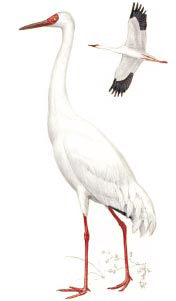 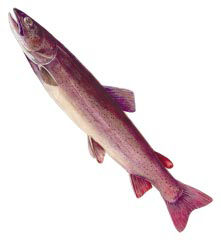 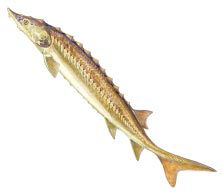 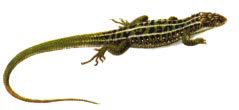 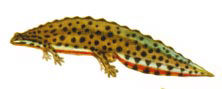 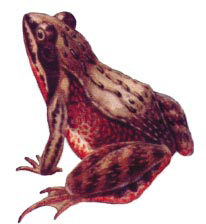 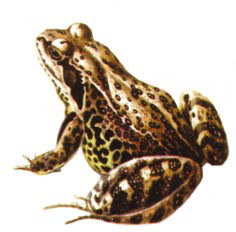 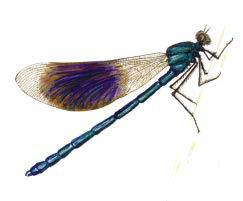 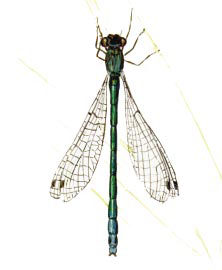 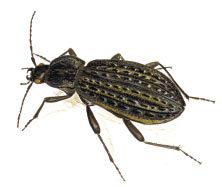 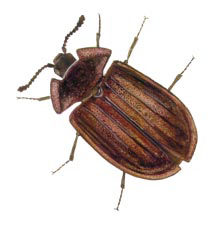 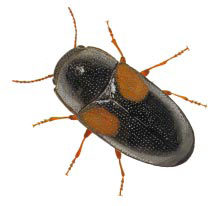 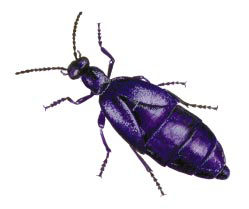 